Manufacturers making increased use of dry machining and MQLEMO Hannover 2019 helping with application decisions (Part 2)Frankfurt am Main, 15 April 2019. – Should we continue with classic machining and coolant lubricants, or do dry machining and minimum quantity lubrication (MQL) represent viable alternatives? From a technology point of view, it is important to consider material properties and machine performance, but plant costs, energy and health aspects increasingly need to be included in any assessment of the overall process. Lubrication system manufacturers and scientists commented on these aspects in the first of this two-part series. Part 2 now looks at various machining technologies from the practical perspective of tool and machine manufacturers: a preview of EMO Hannover 2019.Over twenty years ago, some experts predicted a triumphant future for dry machining. In which areas have dry machining and minimum quantity lubrication become established?Gear hobbing now exclusively dry"The advantages of MQL over wet machining lie in the lower costs for the cooling lubricant and the elimination of chemical additives in the lubricant. This results in cost advantages, and also fewer adverse health effects for the employees," says Dr. Hartmuth Müller, Head of Technology & Innovation at Klingelnberg GmbH's Hückeswagen production site. The mechanical engineering company, headquartered in Zurich (Switzerland), employs around 1,300 people worldwide and specialises in bevel and spur gear technology. "The principle behind MQL is based on wetting the rake face. This is easy to achieve with internally cooled tools, while it is not feasible with the complicated tool geometries of gear cutting tools. For this reason, Klingelnberg relies exclusively on dry machining for gear hobbing. We only use MQL when machining cast components for use in engineering."  Tungsten carbide bar cutting tools are deployed for bevel gear milling. For cost reasons, tungsten carbide tools are not widely used for spur gear milling; dry-cut PM-HSS hobs are generally used for this purpose. The subsequent hard finishing of gear wheels is carried out – whenever possible – by grinding, using oil as coolant lubricant. "Dry machining has definitely triumphed in gear manufacturing, as predicted," says Dr. Müller. "Thanks to developments in cutting materials and coatings, cutting speeds are up to five times higher than they were with wet machining 20 years ago. Dry machining has not only led to a considerable increase in productivity, but also to cleaner production." At EMO Hannover, Klingelnberg will demonstrate its highly proficient ranges for the gearing industry, including the development and manufacture of machines for gear production, precision measuring centres for all kinds of rotationally symmetric objects and the manufacture of custom-made, high-precision gear components.Cost-efficient and environment-friendlyHartmetall-Werkzeugfabrik Paul Horn GmbH from Tübingen is one of the leading tool manufacturers. "MQL has replaced conventional coolant lubricants in some machining processes," says Managing Director Lothar Horn. "Cooling and lubricating using minimum quantity lubrication offer users a number of advantages. This has led to MQL being used in many machining operations, particularly in series production. This type of cooling reduces the high costs in the maintenance, preparation and disposal of conventional coolant lubricants. In addition, it eliminates the energy costs for the high-pressure pumps and feed pumps required for returning lubricants to the collection basin.  In addition, the government is imposing stricter requirements on coolant lubricants with regard to hazardous ingredients. In spite of the advantages of MQL I just mentioned, conventional coolant lubricants are indispensable in production facilities. Many processes – such as drilling, machining of high-temperature alloys, or internal machining with high chip removal rates – require an adequate supply of conventional cooling lubricant." At EMO Hannover 2019, the tool specialists will be showcasing their extensive turning, milling, slotting and reaming portfolios as well as their ranges of ultra-hard cutting materials and special tools, etc.Planning dry machining correctly"In Grob machines, dry or MQL machining is used for processes with a geometrically defined cutting edge such as drilling, milling or roughing," reports Jochen Nahl, CSO of Grob-Werke GmbH & Co. KG from Mindelheim. "Typical workpieces are frame structure or chassis parts, combustion engine and drive train components made of aluminium or grey cast iron, and now also turbocharger housings made of highly heat-resistant cast steel. Wet machining is still very much part of the DNA of many companies, yet the share of MQL machines has already increased to 12 per cent in recent years and is continuing to rise, especially for the machining of frame structure and chassis parts." The family-owned company has a total workforce of around 6,900 employees worldwide and has been a pioneer in the construction of highly innovative production and automation systems for more than 90 years. "The advantages of MQL machining speak for themselves," continues Jochen Nahl. "Production line investment costs can be lowered and the effort involved in cleaning the workpieces can be reduced significantly. In addition, MQL uses around a quarter less energy compared to wet machining." Although dry machining is not currently being deployed to the extent that was expected, it is clear that industry is gradually accepting it. "If the benefits are to be reaped, any switch from wet to dry machining should be based on an intelligent strategy and implemented with a competent machine supplier as a partner," recommends CSO Nahl. "Modern companies are already benefitting from recent positive developments such as temperature compensation, the use of higher air pressure levels, and modular systems that reduce manufacturing costs and avoid unnecessary over-engineering. The global player, with headquarters in Mindelheim (Bavaria), will showcase its current portfolio, conduct live machining demonstrations and present other technical highlights at this year's EMO in Hanover.Conclusion and outlookWet machining involving larger quantities of cooling lubricant is still used for the vast majority of machining processes. Nevertheless, dry machining and minimum quantity lubrication are on the advance, especially in special areas such as gear hobbing. In addition to technological aspects (such as workpiece materials and machine performance), potential cost savings for energy and systems play an important role in selecting the appropriate process. In addition, health aspects, sustainability and stricter legal requirements are being accorded ever greater weight as factors within the overall assessment. Technological advances and detailed knowledge of the cutting edge processes will offer more and more possibilities in the future for safe and (in many cases also) highly productive dry machining and MQL. At EMO Hannover 2019, trade visitors will find in-depth information, suggestions and help in making the right choice between wet and dry machining and MQL for their own applications.Author: Dag Heidecker, daxTR – Technik + Redaktion, Wermelskirchen((Size: around 7,300 characters including blanks))Contact personsVDW German Machine Tool Builders’ AssociationGerda KneifelPress and Public RelationsCorneliusstraße 460325 Frankfurt am Main
GermanyTel. +49 69 756081-32g.kneifel@vdw.de
www.vdw.deKlingelnberg GmbHSandra KüsterHead of MarketingPeterstr. 4542499 HückeswagenTel. +49 2192 81-0Fax +49 2192 81-200E-Mail: Sandra.Kuester@klingelnberg.comInternet: www.klingelnberg.comHartmetall-Werkzeugfabrik Paul Horn GmbHChristian ThieleUnter dem Holz 33–3572072 TübingenTel. +49 7071 7004-1820Fax +49 7071 72893E-Mail: christian.thiele@phorn.deInternet: www.phorn.deGROB-WERKE GmbH & Co. KG Lina KochPress DivisionIndustriestr. 487719 Mindelheim Tel. +49 8261 996-5355Fax +49 8261 996-441E-Mail: Lina.Koch@grob.deInternet: www.grobgroup.comEMO Hannover 2019 – the world’s premier trade fair for the metalworking sectorFrom 16 to 21 September 2019, international manufacturers of production technology will be spotlighting smart engineering at the EMO Hannover 2019. Under the motto of “Smart technologies driving tomorrow’s production!”, the world’s premier trade fair for the metalworking industry will be showcasing the entire bandwidth of modern-day metalworking technology, which is the heart of every industrial production process. The fair will be presenting the latest machines, plus efficient technical solutions, product-supportive services, sustainability in the production process, and much, much more. The principal focus of the EMO Hannover is on metal-cutting and forming machine tools, production systems, high-precision tools, automated material flows, computer technology, industrial electronics and accessories. The trade visitors to the EMO come from all major sectors of industry, such as machinery and plant manufacturers, the automotive industry and its component suppliers, the aerospace sector, precision mechanics and optics, shipbuilding, medical technology, tool and die manufacture, steel and lightweight construction. The EMO Hannover is the world’s most important international meeting point for production technology specialists from all over the planet. The EMO Hannover 2017 attracted almost 2,230 exhibitors from 44 different countries, and around 130,000 trade visitors from 160 nations. EMO is a registered trademark of the European Association of the Machine Tool Industries Cecimo.You will find texts and images relating to the EMO Hannover 2019 on the internet at: xxxxxxxxxxxYou can also follow the EMO Hannover using our social media channels http://twitter.com/EMO_HANNOVER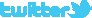 		 https://de.industryarena.com/emo-hannover  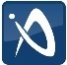 		www.linkedin.com/company/emo-hannover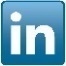 		http://www.youtube.com/metaltradefair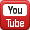 		http://facebook.com/EMOHannover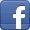 If you no longer wish to receive our press releases, please click here.